25.11.2019ČESKÝ POHÁR – 29. ročník – II. stupeňZPRÁVA č. 8 k ČP 20191. Muži – 5. kolo	Sobota 30.11.2019, začátek 15.00 hodin		  	Tatran KRPA Hostinné A	 -	SF SKK El Niňo Praha A		 	SF SKK El Niňo Praha B	 -	SKST Euromaster Liberec		 	TTC Elizza Praha B	 -	TJ Ostrava		 	SF SKK El Niňo Praha C	 -	SKST Cheb		Vítězná družstva postupují do finále.2. Finále 29. ročníku Českého poháruFinále 29. ročníku ČP bude sehráno 21.12.2019 v Havířově.Rozpis finále je na webu ČAST a v příloze těchto Zpráv.			Drozda Václav		předseda STK ČAST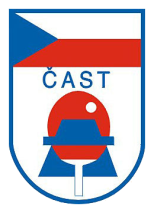 ČESKÁ ASOCIACE STOLNÍHO TENISUCZECH TABLE TENNIS ASSOCIATION, IČ: 00676888160 17, Praha 6, Zátopkova 100/2, pošt. schránka 40www.ping-pong.cz , e-mail: ctta@cuscz.cz  fax: 00420 242 429 250ČESKÁ ASOCIACE STOLNÍHO TENISUCZECH TABLE TENNIS ASSOCIATION, IČ: 00676888160 17, Praha 6, Zátopkova 100/2, pošt. schránka 40www.ping-pong.cz , e-mail: ctta@cuscz.cz  fax: 00420 242 429 250ČESKÁ ASOCIACE STOLNÍHO TENISUCZECH TABLE TENNIS ASSOCIATION, IČ: 00676888160 17, Praha 6, Zátopkova 100/2, pošt. schránka 40www.ping-pong.cz , e-mail: ctta@cuscz.cz  fax: 00420 242 429 250ČESKÁ ASOCIACE STOLNÍHO TENISUCZECH TABLE TENNIS ASSOCIATION, IČ: 00676888160 17, Praha 6, Zátopkova 100/2, pošt. schránka 40www.ping-pong.cz , e-mail: ctta@cuscz.cz  fax: 00420 242 429 250ČESKÁ ASOCIACE STOLNÍHO TENISUCZECH TABLE TENNIS ASSOCIATION, IČ: 00676888160 17, Praha 6, Zátopkova 100/2, pošt. schránka 40www.ping-pong.cz , e-mail: ctta@cuscz.cz  fax: 00420 242 429 250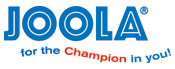 